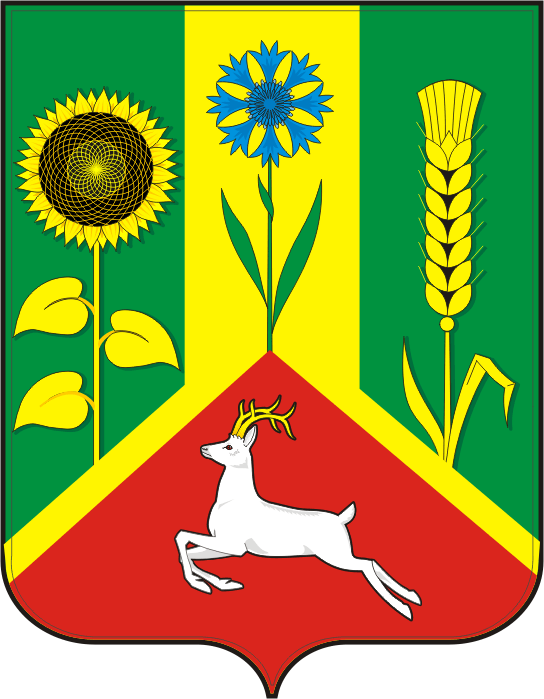 АДМИНИСТРАЦИЯ ВАСИЛЬЕВСКОГО СЕЛЬСОВЕТАСАРАКТАШСКОГО РАЙОНА ОРЕНБУРГСКОЙ ОБЛАСТИП О С Т А Н О В Л Е Н И Е____________________________________________________________________16.05.2018                 с. Васильевка                              № 28 –пО введении на территории муниципального образования Васильевский сельсовет Саракташского района особого противопожарного режима.       В соответствии со статьёй 19 Федерального закона от 21 декабря 1994 года  № 69-ФЗ  «О пожарной безопасности», статьей 16 Федерального закона от 06 октября 2003 года № 131-ФЗ «Об общих принципах организации местного самоуправления в Российской Федерации» в целях стабилизации обстановки с пожарами на территории муниципального образования Васильевский сельсовет Саракташского района:     1. Ввести на территории муниципального образования Васильевский сельсовет Саракташского района особый противопожарный режим  с 16.05.2018 по 23.05.2018 года.    2. Организовать в селах муниципального образования рабочие профилактические группы в составе:с.Васильевка – Адушкина Любовь Петровна – старший группы                           Гукина Галина Ивановна                            Коновалова Наталья Алексеевна (по согласованию)	Назаров Николай Николаевич	Савинова Светлана Владимировна (по согласованию)                           Тихонов Владимир Иванович (по согласованию)с.Кульчумово – Мурсалимов Кутдус Хасанович -старший группы                            Гумиров Ильсур Шарафеевич	Нигматулина Гульфия Ахатовна                            Раматулин Гадель Мухаметгалиевич                             (по согласованию)д.Покурлей – Мокина Надежда Александровна – старший группы                                                                                    (по согласованию)                        Савинова Татьяна Петровна (по согласованию)                        Запопадько Алексей Викторович (по согласованию)                        Какурин Алексей Васильевич (по согласованию)                        Карпушева Людмила Васильевнас.Новоселки – Боровикова Татьяна Васильевна – старший группы                         Боровиков Александр Алексеевич                         Фролова Наталья Николаевнас. Т-Саракташ – Амиров Басыр Абдулович                            Ишмухаметов Сибгатулла Самигуллович                             (по согласованию)                             Мукминова Залия Шагидовна (по согласованию)                            Якшамбетова Фануза Габдулхакимовна          3. Членам рабочих групп организовать дежурство и патрулирование территорий населенных пунктов и пожароопасных объектов с первичными средствами пожаротушения.4. Руководителям школ, домов культуры обеспечить надлежащее противопожарное состояние  подведомственных объектов и провести внеплановые противопожарные инструктажи о мерах пожарной безопасности на предприятии и в быту.5. Запрещается проведение огневых и других  пожароопасных работ предприятиями и населением, включая топку печей, кухонных очагов и котельных установок, работающим на твердом топливе, сжигание мусора и других горючих материалов, разведение костров на территории населенных пунктов, степных массивов, лесонасаждений.6. Водителям пожарной машины Назарову Н.Н. и Клюшникову П.В. обеспечить её техническую исправность, иметь необходимый запас бензина в пожарной машине.7. Постановление вступает в силу после его официального опубликования на официальном сайте администрации Васильевского сельсовета Саракташского района.8.  Контроль за исполнением   настоящего постановления оставляю за собой.И о главы сельсовета                                                                    Л.П. АдушкинаРазослано: членам рабочих групп, руководителям школ и ДК, прокурору района, на сайт, в дело.